    School District of La Farge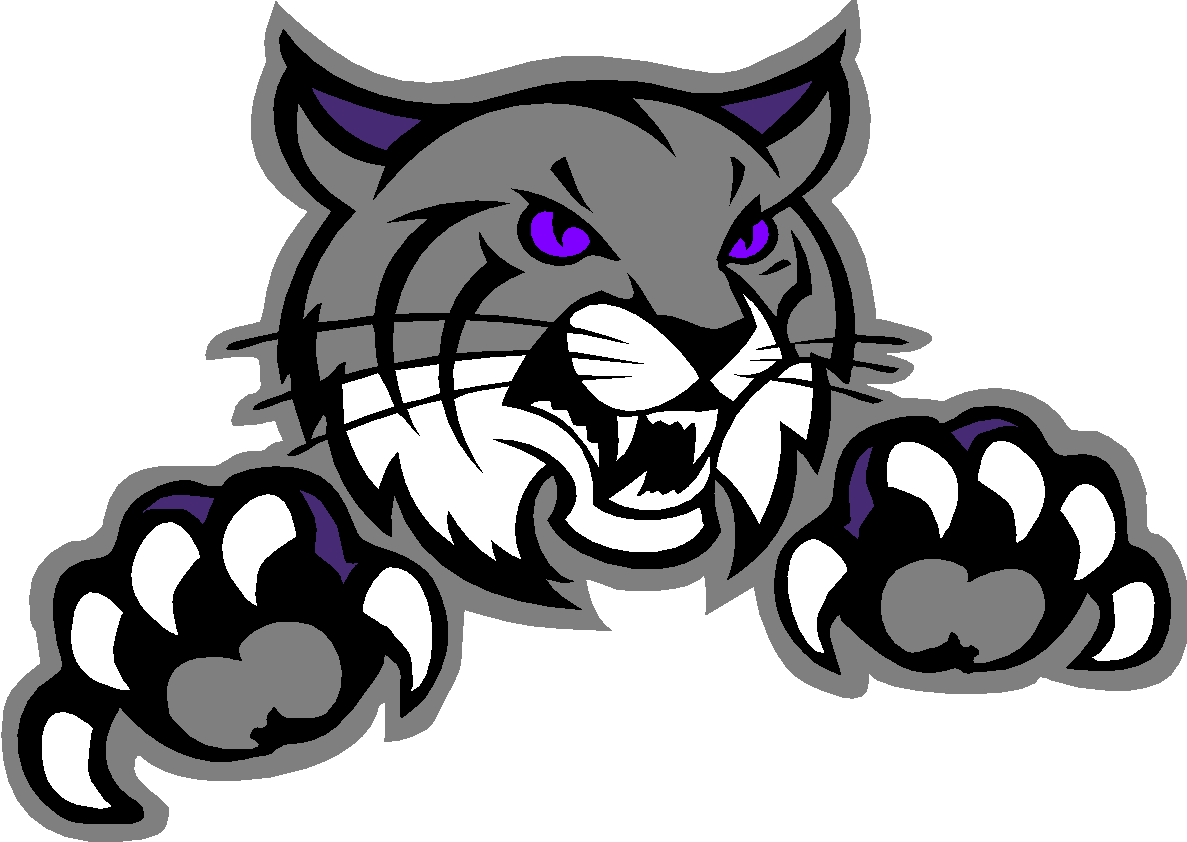 301 W Adams St.La Farge, WI 54639Telephone: (608) 625-2400  Fax: (608) 625-0152March 20, 2020La Farge Schools Family,We have all had to adjust over the past week. Our students, staff, families, and community have had to make changes in their plans, their expectations, and their way of living. Although the hallways and classrooms arequiet, we continue to work to support our students during the closure.The School District of La Farge has pledged to staying in close contact with you regarding any updates or changes. We remain in daily contact with Vernon County and State of Wisconsin officials, and are following their recommendations and guidance at this time. As was shared with you earlier this week, Governor Evers has extended the mandated school closure indefinitely, meaning that La Farge Schools will remain closed until further notice. We are not making any definitive plans or cancellations to events past April 13, but please know that we are working to make necessary preparations in the event that a closure lasts through a majority of the remainder of the school year.We appreciate your patience and understanding as we all navigate this unexpected situation, and figure out how to move forward together. Below we attempt to clarify some information, but please remember that this situation continues to evolve, and new information will be shared as it becomes available. If you have any questions, please don’t hesitate to contact us.Frequently Asked QuestionsQ: Can I still sign up for meal service? A: Yes. Please use this link to get set up with meals. Q: What about spring sports? A: Yesterday, the WIAA Board postponed any decision to cancel the spring sports seasons until a later date.   Q: Will the Class of 2020 still graduate?A: Yes. A similar Q & A document just for seniors was sent earlier today. Q: Is there help for students experiencing difficulty with the at home learning? A: Yes. If you are having technical difficulties, please email studenttechsupport@lafarge.k12.wi.us. If you are struggling with content or knowing what to do, please contact your teachers. Middle School and High School teachers are holding “office hours” between 9am and 3pm daily, and Elementary teachers are available between 12p and 6p. Outside of those times they are also available by email or through their online platform, but the response time may be a bit longer. Your students’ principals are available to help support coursework and the adjustment to the home-based learning plans as well. Students and staff are learning how to do this best together! We know that this has been a difficult pivot for many, and we are still working out some of the issues. Watch for more information about how families can support their students through Google Classroom.Q: When will school reopen?A: As soon as possible, based on state recommendations. Until we know more, here is the schedule we are following. Week of March 23 - 274th Quarter begins. Online (grades 3 - 12) or home-based (4K - 2) learning. March 23 is *not* an Inservice day as originally scheduled.Week of March 30 - April 3Online (grades 3 - 12) or home-based (4K - 2) learning.Week of April 6 - 10Spring break- no courseworkWeek of April 13 - 17 and beyondTo be determined. If the closure is lifted, we will resume regular school days. If the closure continues, we will resume online (grades 3 - 12) or home-based (4K - 2) learning. Please keep in touch with additional questions. Please do not hesitate to contact us at any time. Families, my personal contact information was shared with you in a separate communication, and several of you have already reached out to me with important feedback.La Farge Schools is committed to #EveryStudentEveryDay, even when we aren’t seeing our students at school. If you have a need, or know of a need, we are here to provide support or find resources that can help.Sincerely,Meaghan Gustafson, District AdministratorMrs. Meaghan Gustafson, Superintendent            Mr. Joshua Hansen, Elementary Principal                  Mr. Todd Camlek, 6-12 Principal(608) 625-0107                                                      (608) 625-0155                                                            (608) 625-0123                                                            gustafsonm@lafarge.k12.wi.us                           hansenj@lafarge.k12.wi.us                                     camlekt@lafarge.k12.wi.us